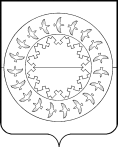 МУНИЦИПАЛЬНОЕ ОБРАЗОВАНИЕ «МУНИЦИПАЛЬНЫЙ РАЙОН «ЗАПОЛЯРНЫЙ РАЙОН»КОНТРОЛЬНО-СЧЕТНАЯ ПАЛАТА30 ноября 2021 годаИНФОРМАЦИЯо проведенных контрольных и экспертно-аналитических мероприятиях, о выявленных при их проведении нарушениях, подлежащая размещению на официальном сайте Заполярного района в сети Интернет и опубликованию в официальном издании Заполярного районаВ ноябре 2021 года должностными лицами Контрольно-счетной палаты Заполярного района проведены следующие экспертно-аналитические мероприятия.Экспертно-аналитическая деятельность в части районного бюджета.1.1. Подготовлено заключение по итогам финансово-экономической экспертизы проекта постановления Администрации Заполярного района «О внесении изменений в муниципальную программу «Развитие энергетики муниципального района «Заполярный район» на 2021-2030 годы»;1.2. Подготовлено заключение по итогам финансово-экономической экспертизы проекта постановления Администрации Заполярного района «О внесении изменений в муниципальную программу «Безопасность на территории муниципального района «Заполярный район» на 2019-2030 годы»;1.3. Подготовлено заключение по итогам финансово-экономической экспертизы проекта постановления Администрации Заполярного района «О внесении изменений в муниципальную программу «Развитие сельского хозяйства на территории  муниципального района «Заполярный район» на 2021-2030 годы»;1.4. Подготовлено заключение на отчет об исполнении районного бюджета за девять месяцев 2021 года;1.5. Подготовлено заключение на проект решения Совета Заполярного района «О внесении изменения в решение Совета муниципального района «Заполярный район» «О земельном налоге  на территории муниципального образования  «Муниципальный район «Заполярный район»;1.6. Подготовлено заключение на проект решения Совета Заполярного района «Об утверждении прогнозного плана (программы) приватизации имущества, находящегося в собственности  Заполярного района, на 2022 год;1.7. Подготовлено заключение на проект решения Совета муниципального района  «Заполярный район» «О районном бюджете на 2022 год и плановый период 2023-2024 годов»;1.8. Подготовлено заключение по итогам финансово-экономической экспертизы проекта постановления Администрации Заполярного района «О внесении изменений в муниципальную программу «Строительство (приобретение) и проведение мероприятий по капитальному и текущему ремонту жилых помещений муниципального района «Заполярный район» на 2020-2030 годы».Экспертно-аналитическая деятельность в соответствии с Соглашениями о передаче Контрольно-счетной палате Заполярного района полномочий контрольно-счетных органов муниципальных образований.2.1 Подготовлены заключения на проекты решений о внесении изменений в бюджеты муниципальных образований на 2021 год:МО «Хорей-Верский сельсовет» НАО;Сельское поселение «Приморско-Куйский сельсовет» ЗР НАО;Сельское поселение «Хоседа-Хардский сельсовет» ЗР НАО;Сельское поселение «Юшарский сельсовет» ЗР НАО;Сельское поселение «Шоинский сельсовет» ЗР НАО;Сельское поселение «Пешский сельсовет» ЗР НАО;Сельское поселение «Карский сельсовет» ЗР НАО;Сельское поселение «Канинский сельсовет» ЗР НАО; Сельское поселение «Тельвисочный сельсовет» ЗР НАО; Сельское поселение «Поселок Амдерма» ЗР НАО; Сельское поселение «Тиманский сельсовет» ЗР НАО;2.2. Подготовлены заключения на отчет об исполнении бюджета за полугодие  2021 года:Сельское поселение «Тиманский сельсовет» ЗР НАО;2.3. Подготовлены заключения на отчет об исполнении бюджета за девять месяцев  2021 года:Сельское поселение «Пустозерский сельсовет» ЗР НАО;Сельское поселение «Тельвисочный сельсовет» ЗР НАО;Сельское поселение «Пешский сельсовет» ЗР НАО;Сельское поселение «Поселок Амдерма» ЗР НАО;МО «Хорей-Верский сельсовет» НАО;Сельское поселение «Хоседа-Хардский сельсовет» ЗР НАО;Сельское поселение «Тиманский сельсовет» ЗР НАО.2.4. Подготовлены заключения на проекты решений о местном бюджете на  2022 год:Сельское поселение «Тельвисочный сельсовет» ЗР НАО.166700 п. Искателей, Ненецкий автономный округ, ул. Губкина, д.10, тел.(81853) 4-81-44, факс (81853) 4-79-64, e-mail: ksp-zr@mail.ru